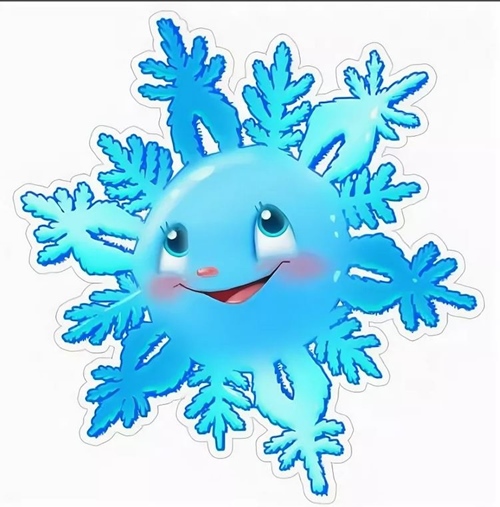 Конспект НОД в старшей логопедической группе«Подарок от Снегурочки»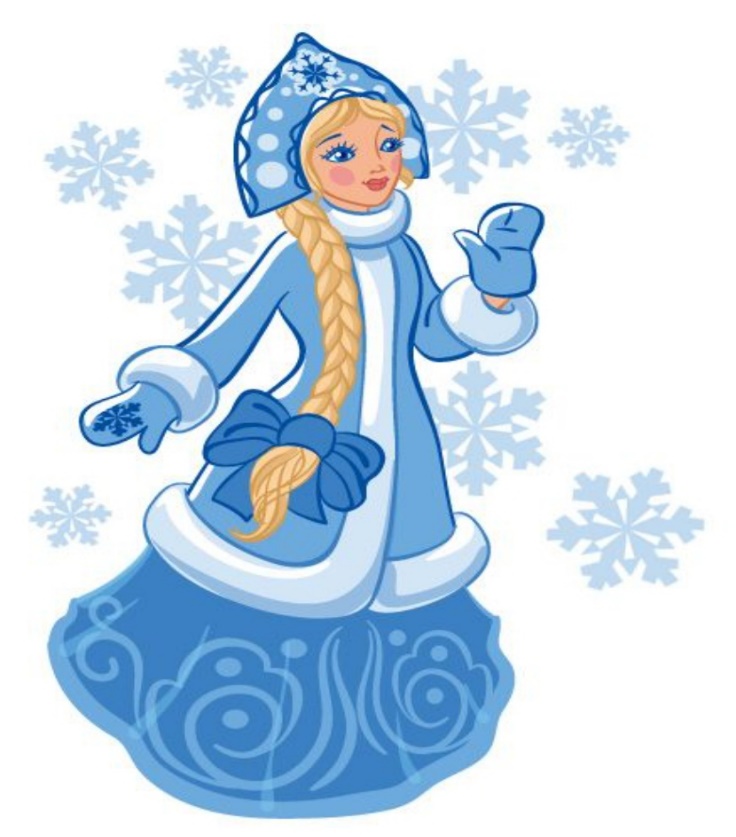                                                                                                                          Воспитатель -  Дмитриенко А.Е.Г. Белая Калитва2024г.Интегрированное занятие по технологии КВЕСТ- игра.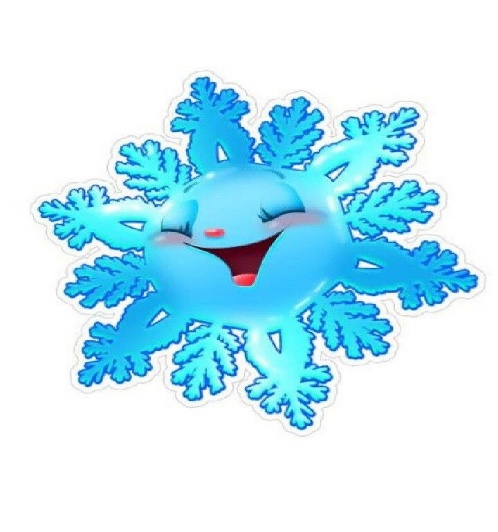 Цель: Овладение детьми на элементарном уровне, некоторыми приемами логического мышления, посредством КВЕСТ – технологии в условиях ФГОС ДО.Задачи:                                                                                                                                       1. Учить детей рассказывать стихотворение с помощью карточек (мнемосхем).2. Упражнять в рисовании новым нетрадиционным способом (свеча и акварель), для создания образа выразительности снежинки.2. Развивать мыслительные операции, речевую деятельность, координацию речи с движениями.3. Развивать умения определять пространственные направления, опираясь на загадки-подсказки, последовательно цифрам от 1 до 5 в групповой комнате. 4. Закреплять умения раскладывать геометрические фигуры  последовательно цифрового состава от 1 до 10; совершенствовать навык ориентировки на плоскости; закрепить название геометрических фигур.5. Воспитывать доброту, отзывчивость, взаимопонимание между детьми через поисково-игровую деятельность.Материал к занятию:Снежинки размещенные по группе с цифрами от 1 до 5.Диск с видеозаписью – «Письмо от Снегурочки».Зимняя картина разрезанная на восемь частей.Белая дорожка на каждого ребенка, набор геометрических фигур с цифрами от 1 до 10.Половинки альбомного листа с нарисованными свечой снежинками на каждого ребенка, акварельные краски.  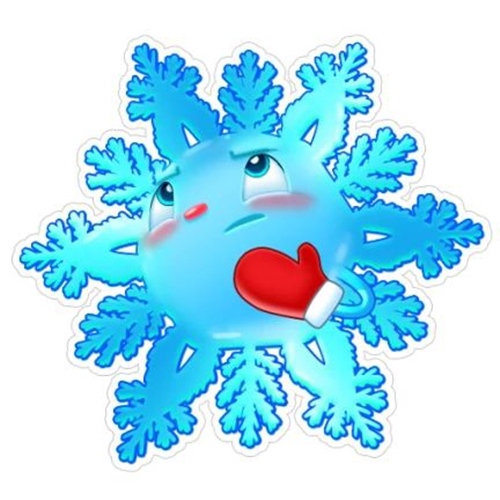 Ход занятия:(Группа украшена смешными снежинками с цифрами, закрепленными к потолку).                                                                                                                                           Воспитатель: Дети, сегодня утром, в наш детский сад пришло видео письмо, оно ищет свой адресат с самого утра и не может никак найти. Может это письмо для нас? (Воспитатель читает надпись на крышке). Ростовская область.Г. Белая КалитваУл. Быкова №4Детский сад №2 «Садко»Детям группы «Дельфинчики»От Снегурочки.                                                                                               (Выясняют, что письмо предназначено для них, решают посмотреть).Здравствуйте, мои маленькие друзья!      Очень хотела прийти к вам в гости, но не пускают важные дела. Чтобы вы не огорчались, решила подарить вам игру из пазлов. Но и тут случилась беда. Мои подружки снежинки - шалунишки спрятали все пазлы в разных местах и не отдают. Снежинки просят вас выполнить их задания, тогда вы сможете собрать игру.Желаю вам удачи, уверенна, что вы со всеми заданиями справитесь.                                                                                                                 Ваша Снегурочка. Воспитатель: Что будем делать? Вы хотите новую игру от Снегурочки?Дети: Да. Мы выполним все задания!Воспитатель: С какой снежинки, мы должны начать нашу работу?Дети: С той снежинки, на которой есть цифра 1.  (Дети находят снежинку с цифрой 1, воспитатель читает задание с обратной стороны).Задание №1 - «Ледяная дорожка».1 – Снежинка: Выложите Ледяные дорожки из геометрических фигур от 1 до 10. (Дети последовательно выкладывают на дорожке геометрические фигуру называют их).Воспитатель: Милена, какая первая фигура? Какого она цвета? Дети, Милена правильно назвала фигуру на дорожке? и.т.д.Воспитатель: Все очень хорошо справились с заданием, дорожки получились очень красивые, все фигуры правильно нашли свое место. Первый пазл мы заработали, сейчас узнаем у снежинки, где она его спрятала.(Воспитатель читает загадку-подсказку).Загадка – подсказка:Живут в нашей группеДеревянные мальчишки,Разноцветные штанишки.Там, где они гуляют,Следы всегда оставляют… (карандаши).Дети: Это карандаши.Воспитатель: Где в нашей группе живут карандаши?Дети: в изо уголке – «Веселый карандаш». (Воспитатель предлагает пройти в изо уголок, найти пазл).Воспитатель: Дети, снежинка возвращает нам два пазла!  Отправляемся к следующей снежинке за новым заданием. И эта снежинка под номером…?Дети: Снежинка с цифрой 2.                                                                              (Воспитатель и дети находят снежинку с цифрой 2, читают задание.) Задание №2 - «Расскажи стихотворение по картинкам».                                                                                                                     2 – Снежинка: Я, приготовила очень много интересных картинок, вам нужно постараться рассказать по ним стихотворение. Предлагаю подойти к интерактивной доске.(На доске по очереди появляются картинки, воспитатель и дети называют их).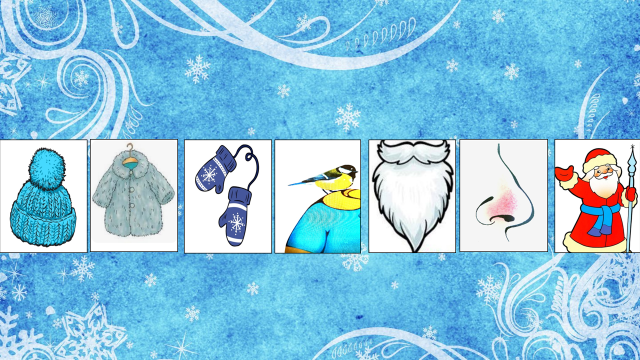 Шапка, шубка, рукавички.На плече сидит синичка.Борода и красный нос –Это Дедушка Мороз!Воспитатель: Дети, кто хочет сам рассказать стихотворение?(Предлагается 3-4 детям проговорить стих, а затем еще раз читают все вместе).Воспитатель: Задание выполнено. Слушайте следующую подсказку, где спрятан пазл.                                                                                                                                        Загадка – подсказка: Кубик, кубик и брусок.И готов у нас мосток.Дети: Это уголок конструирования – «Юные конструкторы». (Воспитатель и дети проходят в уголок конструирования, находят следующие два  пазла). Воспитатель: Продолжаем собирать пазлы нашей новой игры, следующая на очереди снежинка…? Дети: Снежинка с цифрой 3.(Все проходят к снежинке с цифрой 3).Задание №3 – «Снежки».3 – Снежинка: Дети, покажите пожалуйста, как вы умеете играть в снежки.Воспитатель: Предлагаю время не терять, а в игру любимую нашу поиграть.Физ. минутка – «Снежки».Мы в снежки играем смело,Ах какое это дело! (Наклоняются, имитируют движения, выполняемые при лепке снежка, сначала правой, потом левой рукой).Нам в снежки играть не лень, Мы играем целый день.Хлоп-хлоп! Не зевай!Ты скорей в снежки играй!Хлоп-хлоп! Не зевай!А теперь в меня бросай!(Дети имитируют бросание снежков друг в друга).Воспитатель: Хорошо мы поиграли, повеселились.  Следующая подсказка от снежинки.Загадка – подсказка:Там сказки радуют ребят, А стоят они все в ряд… (Книжный уголок - «Книжкин дом»).Дети: Это книжный уголок.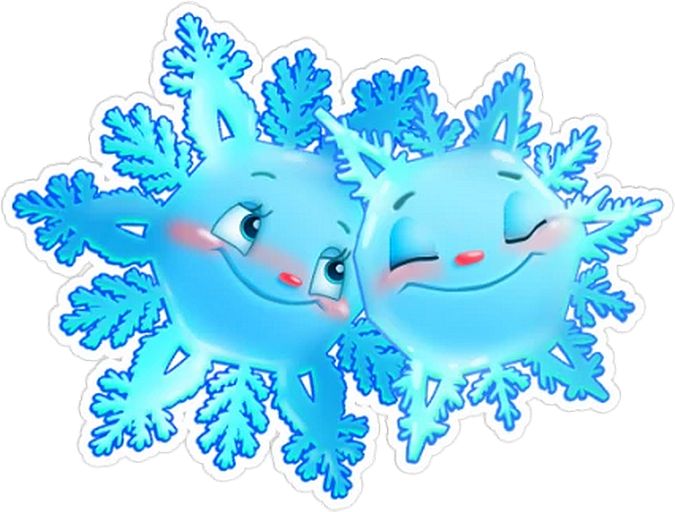 Воспитатель: Предлагаю пройти в нашу библиотеку, и отыскать пазлы. (Дети и педагог проходят в данное место, находят недостающие пазлы).Воспитатель: Посмотрите, дети, у нас есть еще снежинки с цифрами? Дети: Да, еще две снежинки с цифрами 4 и 5? Воспитатель: Какой снежинке следующее задание?Дети: Снежинки с цифрой 4.Задание №4 – «Расколдуй снежинку».4 – Снежинка: Дед Мороз – волшебник, заколдовал наших подружек - снежинок, и они стали невидимыми. Дети, помогите пожалуйста, расколдовать их.Воспитатель: Кто знает, как можно расколдовать снежинки?Дети: Можно нарисовать, наклеить…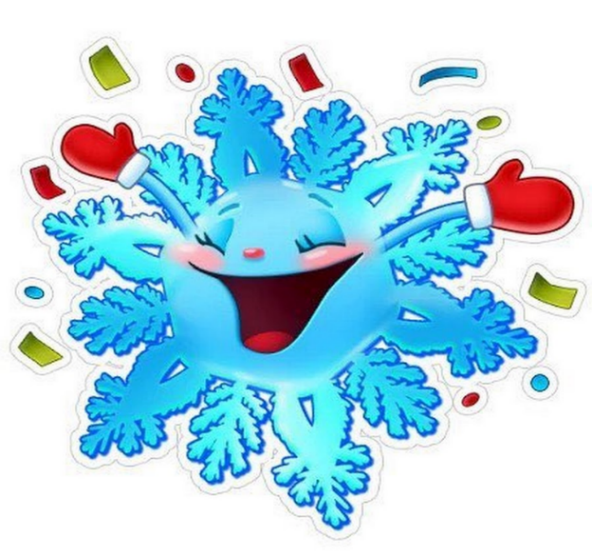 Воспитатель: Я вспомнила, как однажды мне удалось расколдовать зимние узоры. В этом мне помогла волшебная краска и кисточка. Проверим? Нужно кисточкой набрать голубую краску и закрасить весь лист бумаги.	(Воспитатель показывает технику равномерного нанесения акварельной краски на лист, после чего на лите проявляется снежинка, ранее нарисованная свечой).Посмотрите, волшебство случилось! А вы хотите стать волшебниками?     (Дети проходят на свои рабочие места, приступают к работе).                  Сегодня вы стали настоящими волшебниками, посмотрите, сколько красивых снежинок вы расколдовали. Оставим их высыхать, и послушаем следующую загадку-подсказку.                                                                                                                         Загадка-подсказка:                                                                                                                      Оденем там костюм и маску,И сразу попадем мы в сказку… (театр - «В гостях у сказки»).Дети: Нужно искать пазлы в нашем театре.                                                        (Воспитатель и дети проходят в театр, находят следующие пазлы  и пустую коробку от игры).                                                                                 Воспитатель: Дети, у нас осталась последняя снежинка с цифрой 5, предлагаю, узнать ее задание.Задание №5 – «Собери картинку».5 – Снежинка: Дорогие мальчики и девочки, вы выполнили все наши задания. Осталось последнее, собрать пазлы в одну картинку. Это будет ваш подарок от Снегурочки – новая игра «Собери картинку».(Дети и воспитатель собирают пазлы, рассматривают собранную картину, складывают ее в коробку).Воспитатель: Дети, вам понравилась новая игра? Как она попала в нашу группу? Вам трудно было собирать пазлы? Какое задание было самым трудным? Самым интересным? Где будет жить эта игра в нашей группе?Как можно поблагодарить Снегурочку за подарок? Предлагаю, написать Снегурочке письмо, и послать ваши снежинки, которые вы сегодня расколдовали. 